Fourth Grade Exit TicketsCluster 4 – NC.4.NBT.6Solve each problem.1. Karen has 128 peaches. She wants to bake as many cobblers as she can. If it takes 9 peaches to make a cobbler, how many cobblers will she make? How many peaches will not be used? 2. The fourth graders are going on a field trip to Raleigh. There are 87 fourth grade students. Eight students can ride in each van. How many vans will be required for all students to go to Raleigh? Solve using an array and area model.3. 38 ÷ 4 a. b.Solve each problem.1. Karen has 128 peaches. She wants to bake as many cobblers as she can. If it takes 9 peaches to make a cobbler, how many cobblers will she make? How many peaches will not be used? 2. The fourth graders are going on a field trip to Raleigh. There are 87 fourth grade students. Eight students can ride in each van. How many vans will be required for all students to go to Raleigh? Solve using an array and area model.3. 38 ÷ 4 a.b.Answer Key:1. 14 cobblers R2 peaches2. 11 Vans3. a. Quotient = 9 R2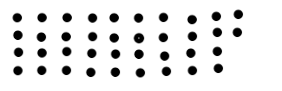 b. 